      Extended At-Home Learning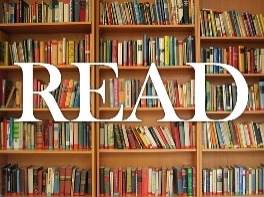 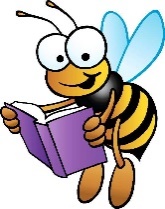 Literacy Menu of Learning Fun – Menu 8Share KindnessDecorate a spring or summer picture.  Write 3 sentences about why this picture makes you happy.  Share these happy thoughts with someone in your home.A-Z HuntFind objects in your house that start with every letter of the alphabet.  Challenge: Do the hunt again.  Can you find every letter of the alphabet outside too?Listen Up!  Have someone describe a movie, book, or game to you.  See if you can guess what it is!  How many can you guess correctly?  You can also guess basic objects around the house or things you see outside.PoemUsing your name, create an acrostic poem describing yourself.                             J - jolly   O - outgoing                             S – smartH - helpfulBook TalkYou are now a news reporter!  Grab the book that you most recently read or a book from a website on Clever.  Share with the world your views around this book.  What made it good or bad?  What were your favorite parts?  If someone is around, report the news to them!  Construct WordsBe a Word Construction Worker!  Add letters to the beginning of these words. How many words can you make with the following endings?-ink, -ig, -old, -ight, -ide, -oke, -ow, -ang, -ank, -ing, -ock, -ore, -ong, -onk, -ung, -unk, -uck, -ain, -ell, -ick, -ug, -ale, -ash, -est, -oldSquiggle WriteDraw a picture by starting with just a squiggle line, like the one above.   Is it a snake?  Is it a river?  Is it your favorite TV character? Is it a new creature that we have never seen before?  After drawing your illustration, write a story to go along with your drawing.  Don’t forget the characters, setting, problem and solution!Magazine or newspaper words Cut out new or unknown words from an old newspaper or magazine with an adult's permission.  Glue these words to make a collage of words.  Challenge:  Try to make sentences using these words to help you understand their meaning.  You might need an adult to help!Keep Moving!  Roll a Dice:  1=Do jumping jacks while saying the alphabet.  2=Do frog hops while counting to 10.  3=Jog in place while spelling your name 3 times.  4=Do push-ups while spelling your favorite color.  5=Skip while singing part of your favorite song.  6=Crab walk while spelling your name forwards and backwards.HappinessTalk about something that makes you happy.  Tell about a favorite memory from school this year.  Talk about something that a family member did to make you smile.  Let’s talk happy talk!  Share with those around you.  Challenge:  Have them share too!DiagramMake a diagram listing all the parts of a flower.Share your diagram with someone.  Write a couple sentences telling about your diagram.  One Book One SchoolLook for your One Book One School book given to you this school year.  Log on to your school’s website to listen to the audio version as you read along in your book.  Reading great books over and over again makes us great readers and thinkers!  Did you hear anything that you never noticed before while listening to the story again?  Are you making pictures in your mind to help you think about what is happening while you follow along? 